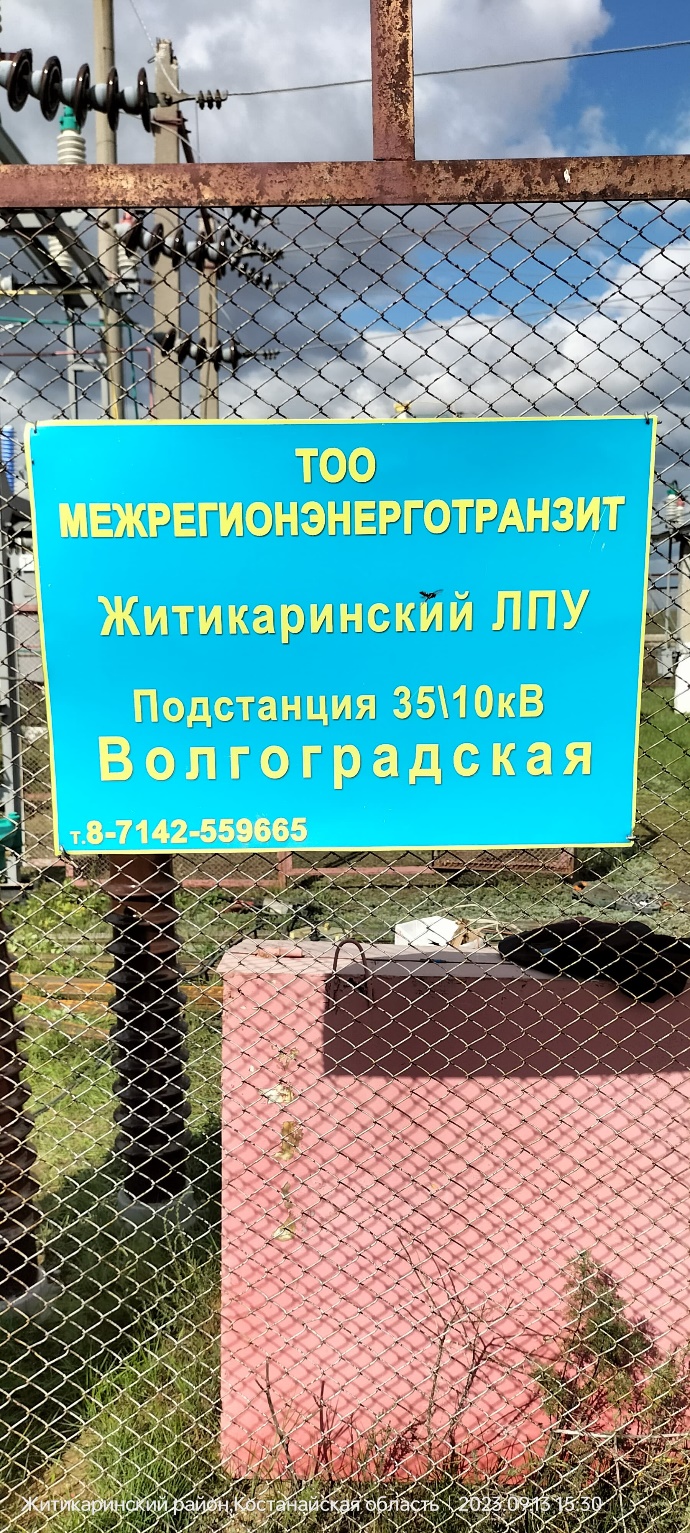 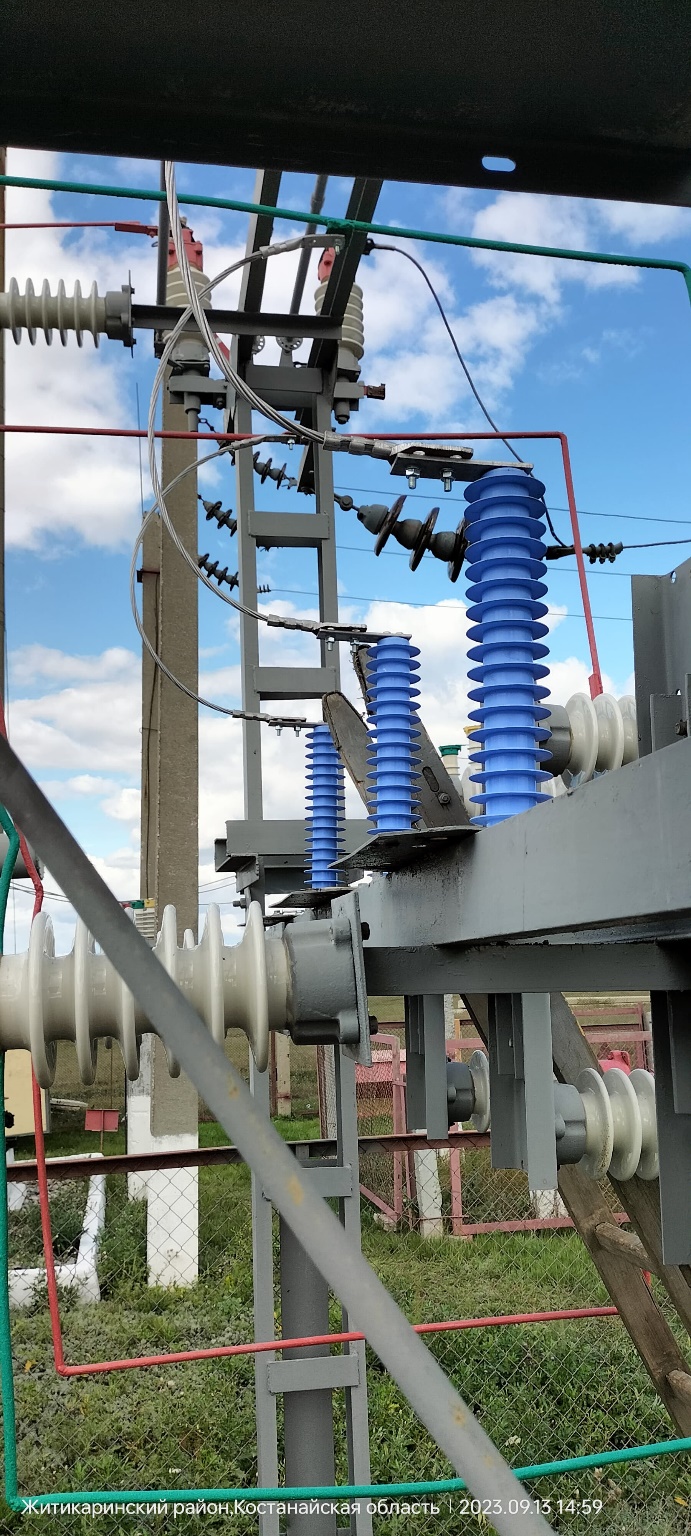 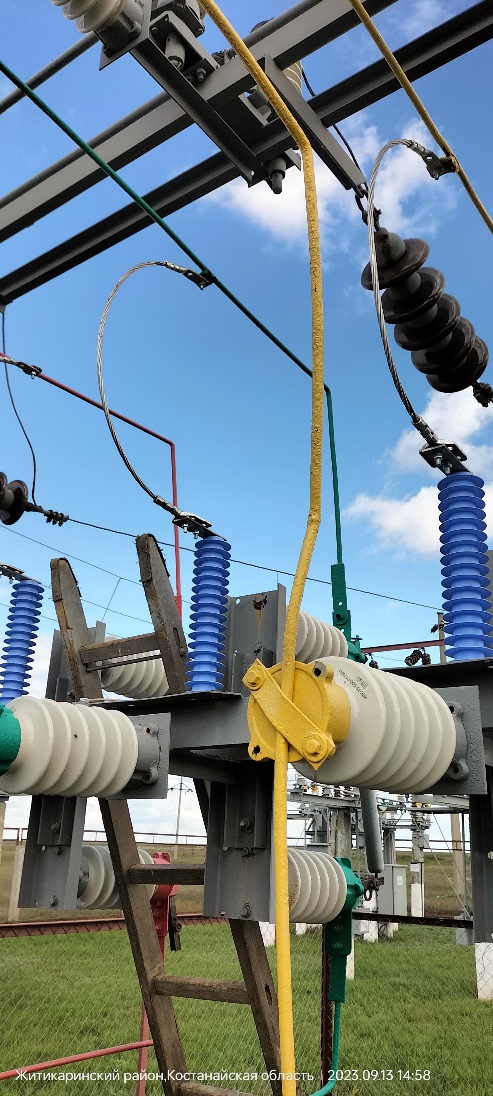 Рис. 1-3. ПС 35/10кВ «Волгоградская» - замена РВС-35 на ОПН-35.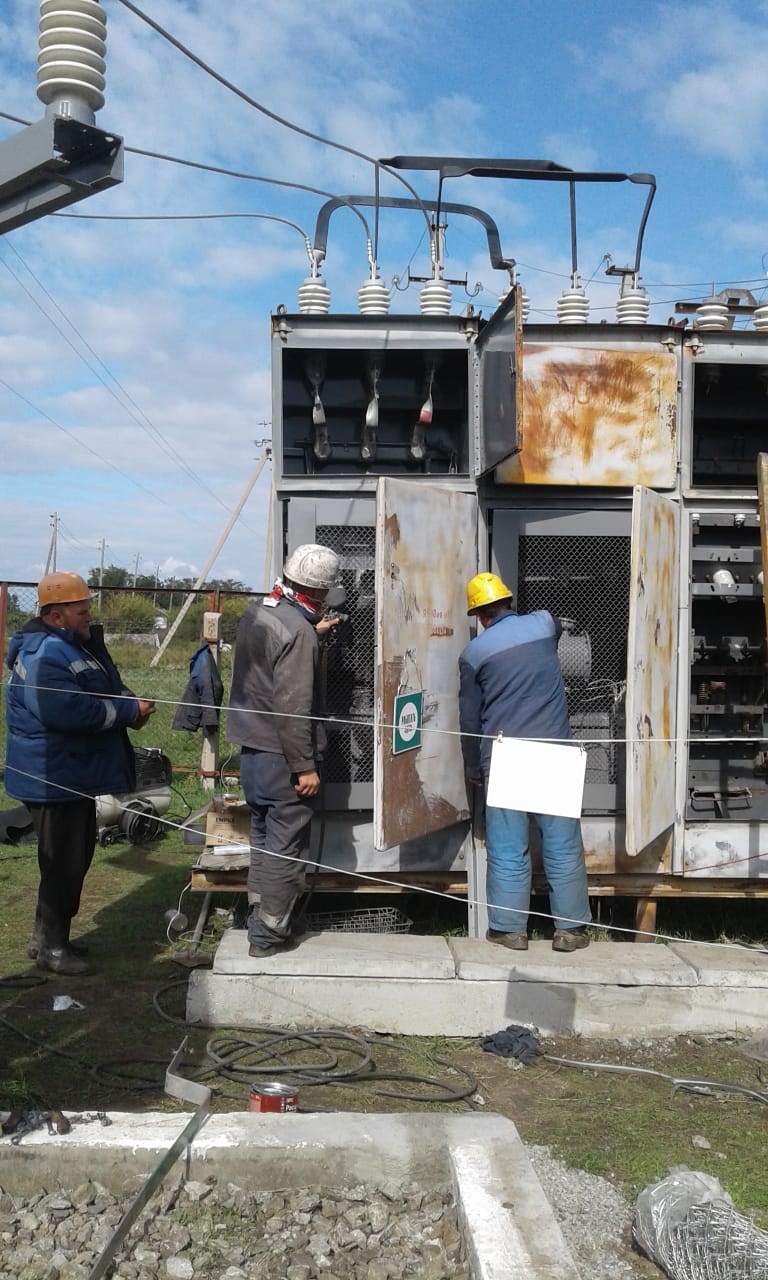 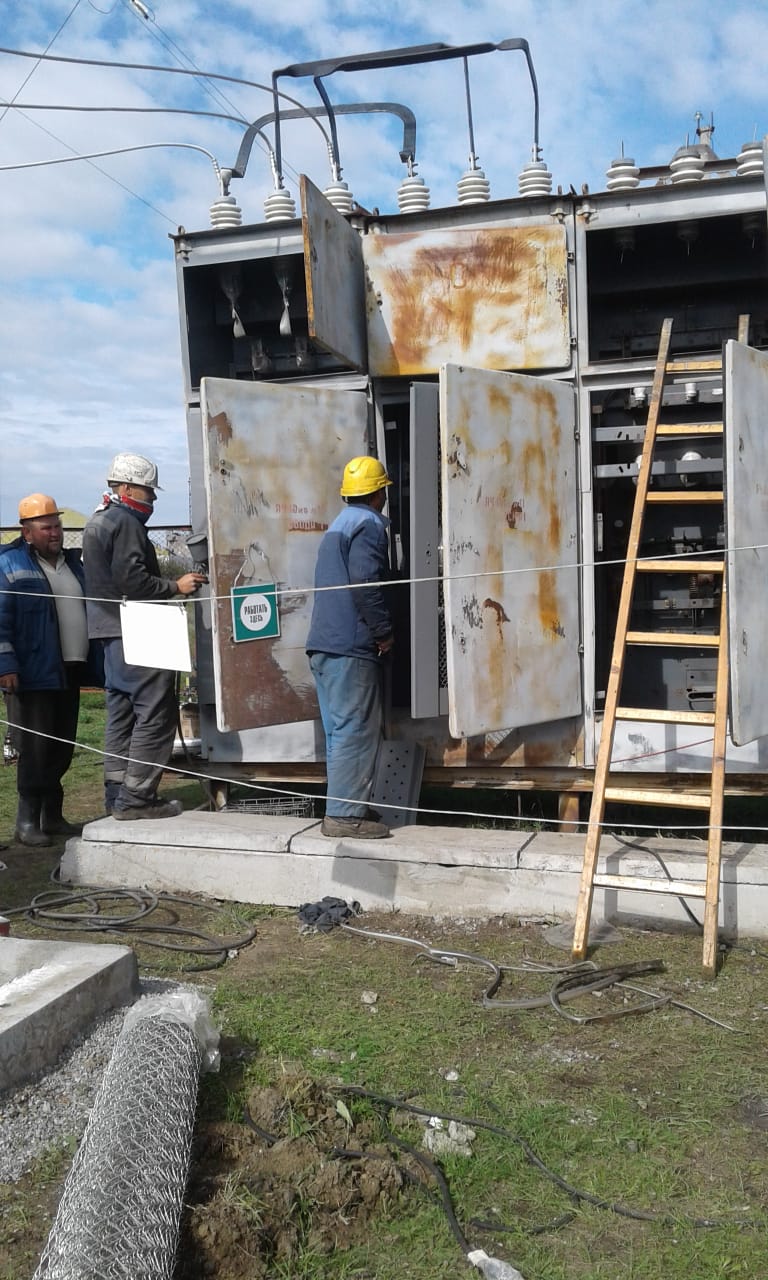 Рис. 4-5. ПС 35/10кВ «Введенка» - замена изоляции КРУН-10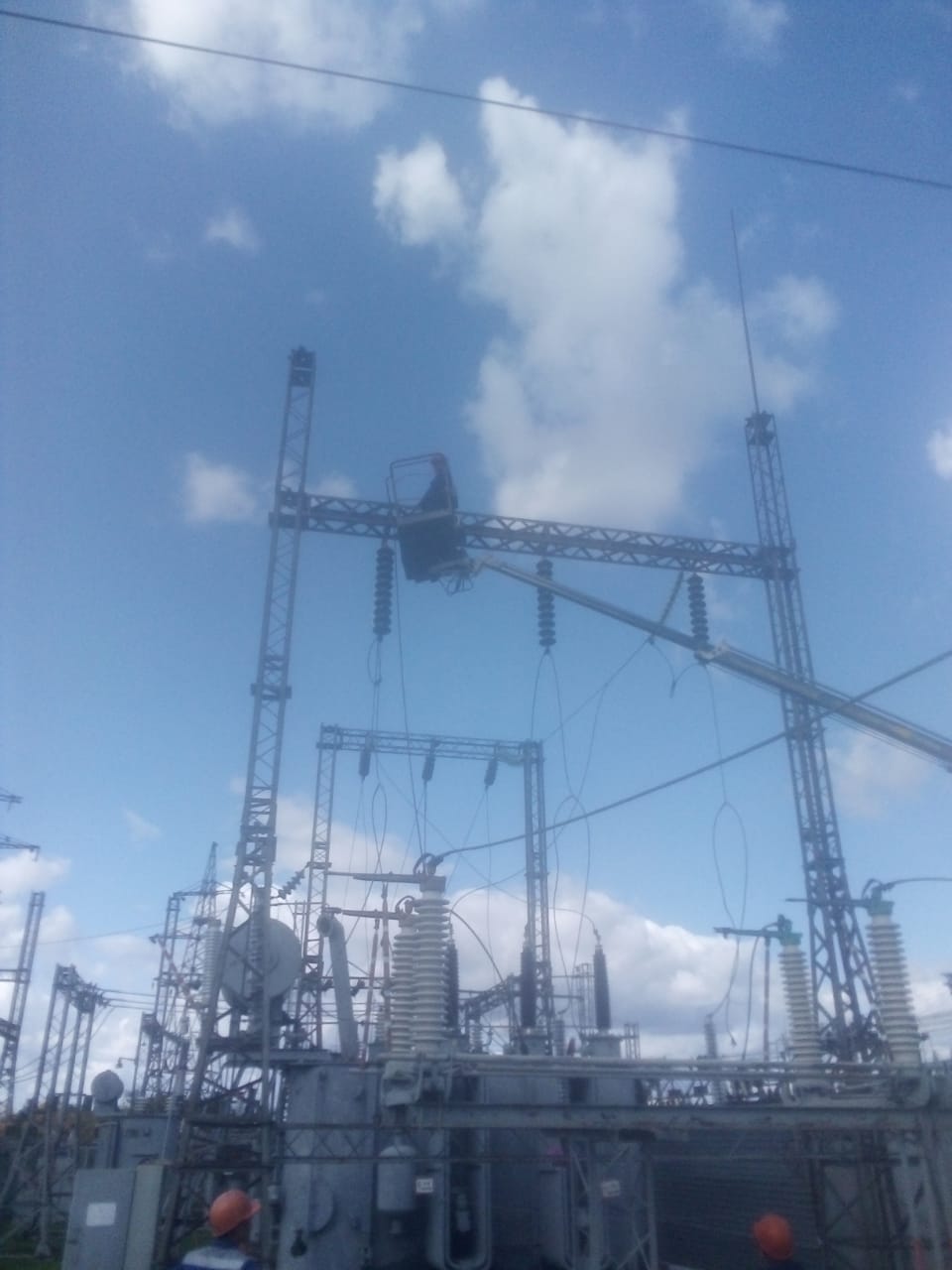 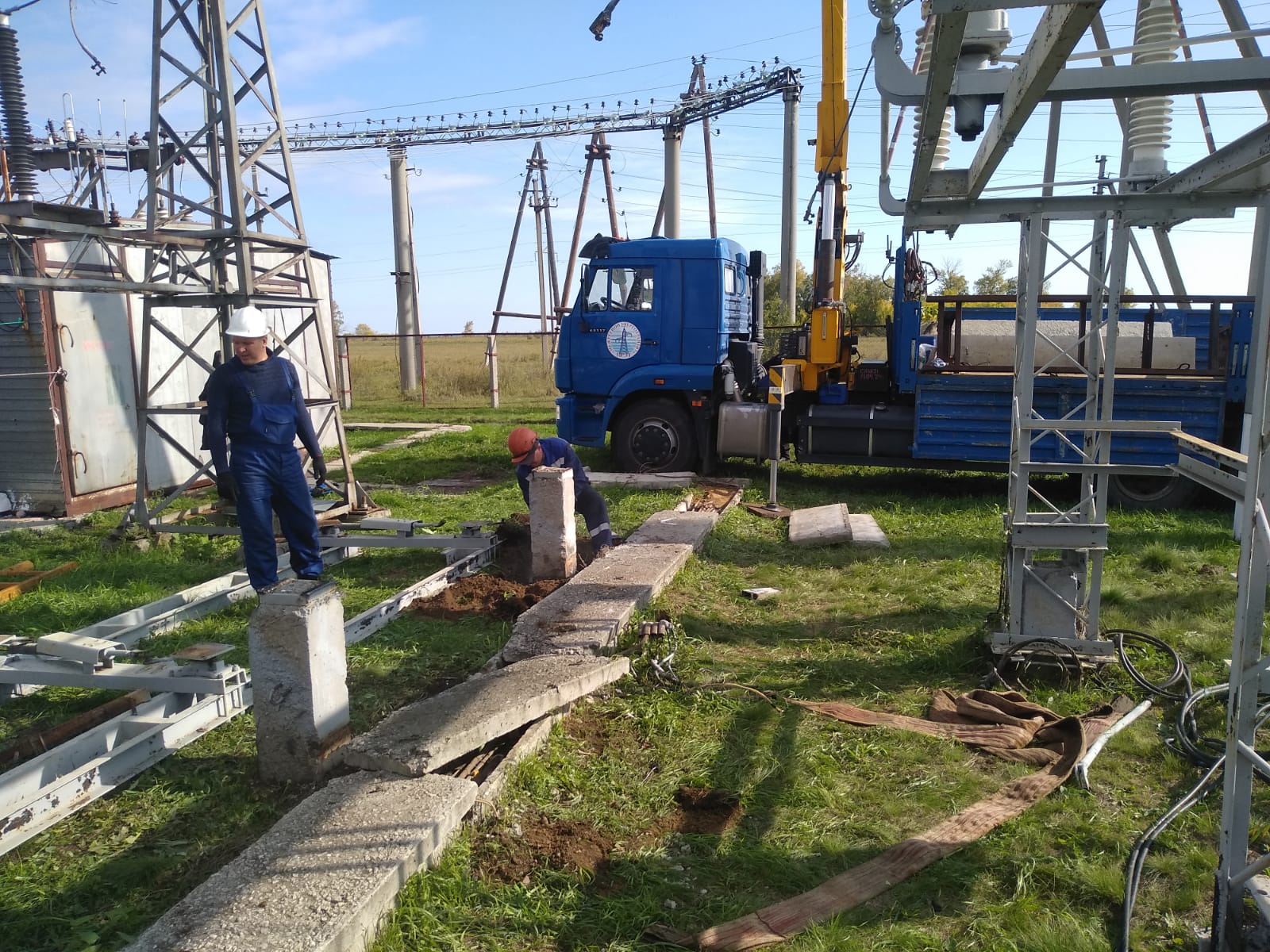 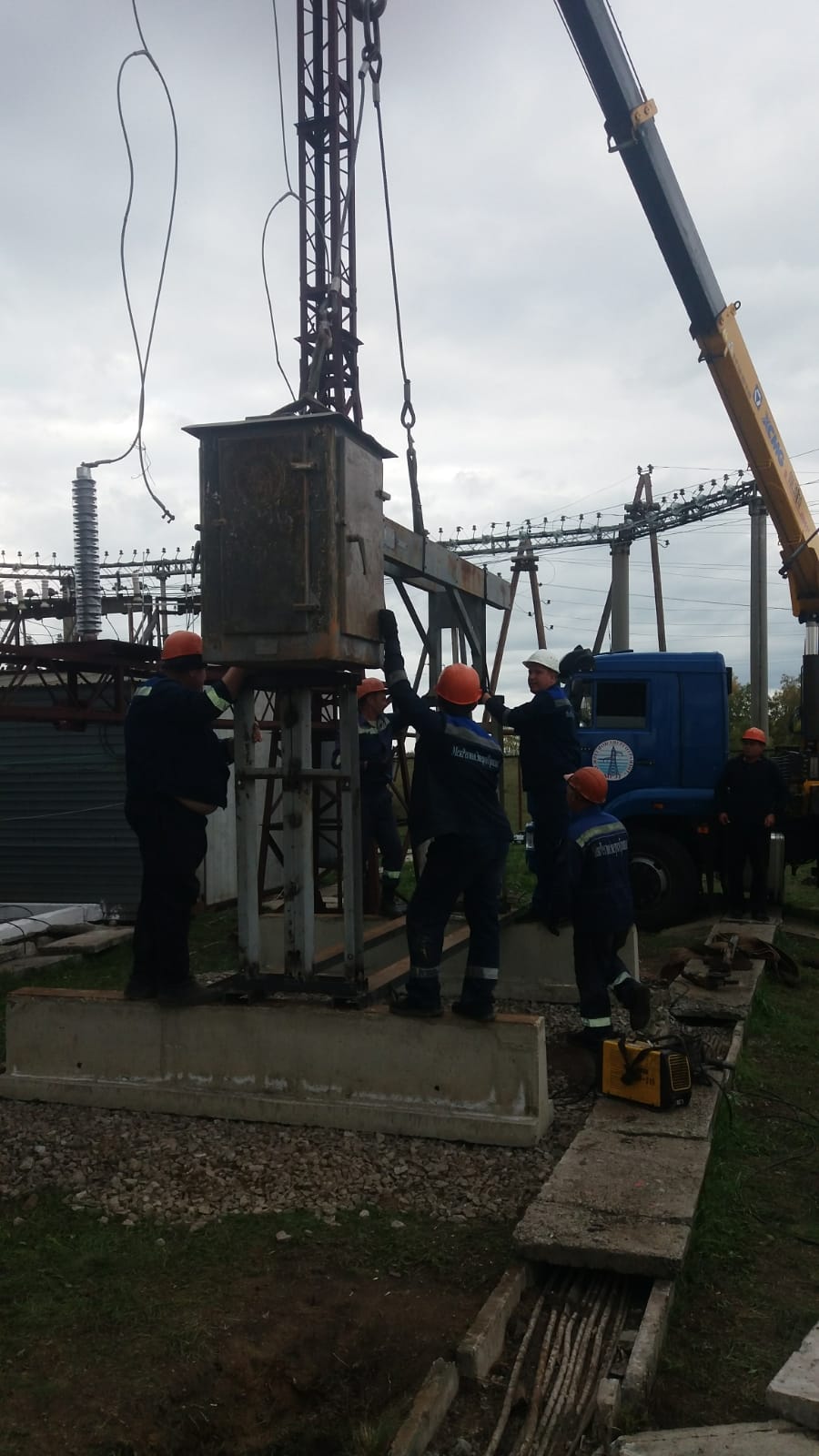 Рис. 6-8 ПС 110/35/10кВ Урицк – замена изоляции на выключателе 110кВ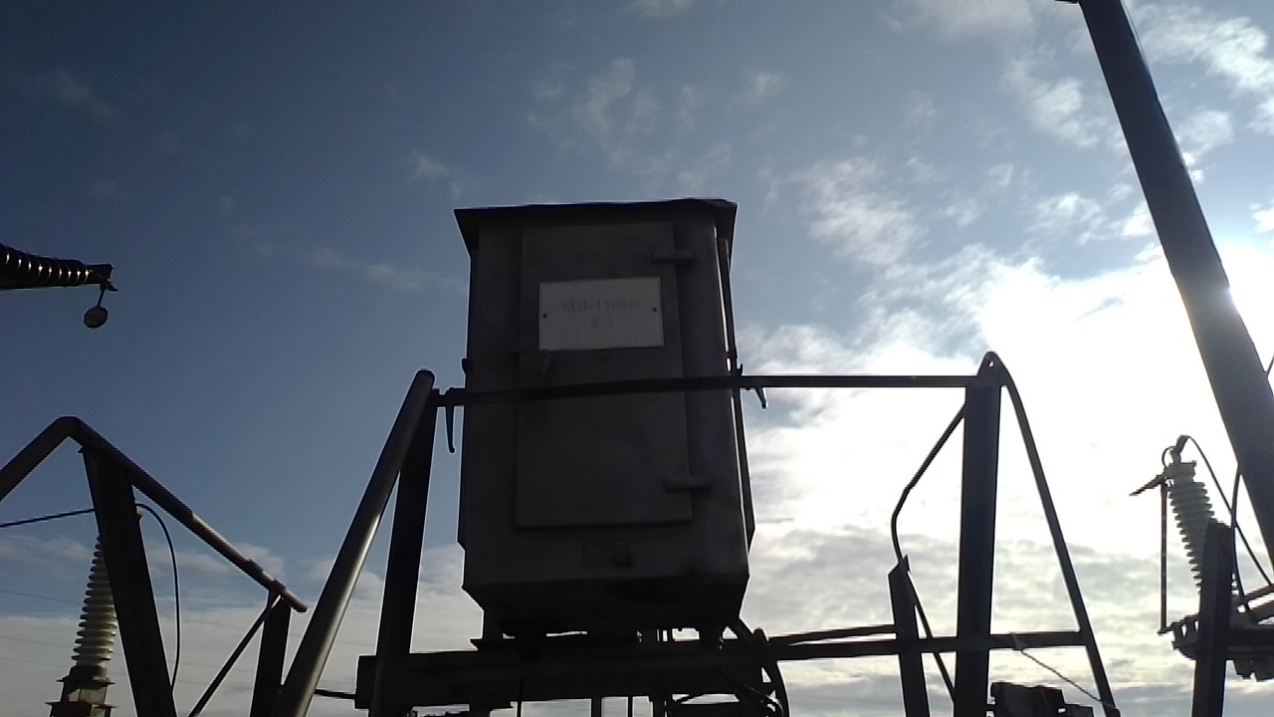 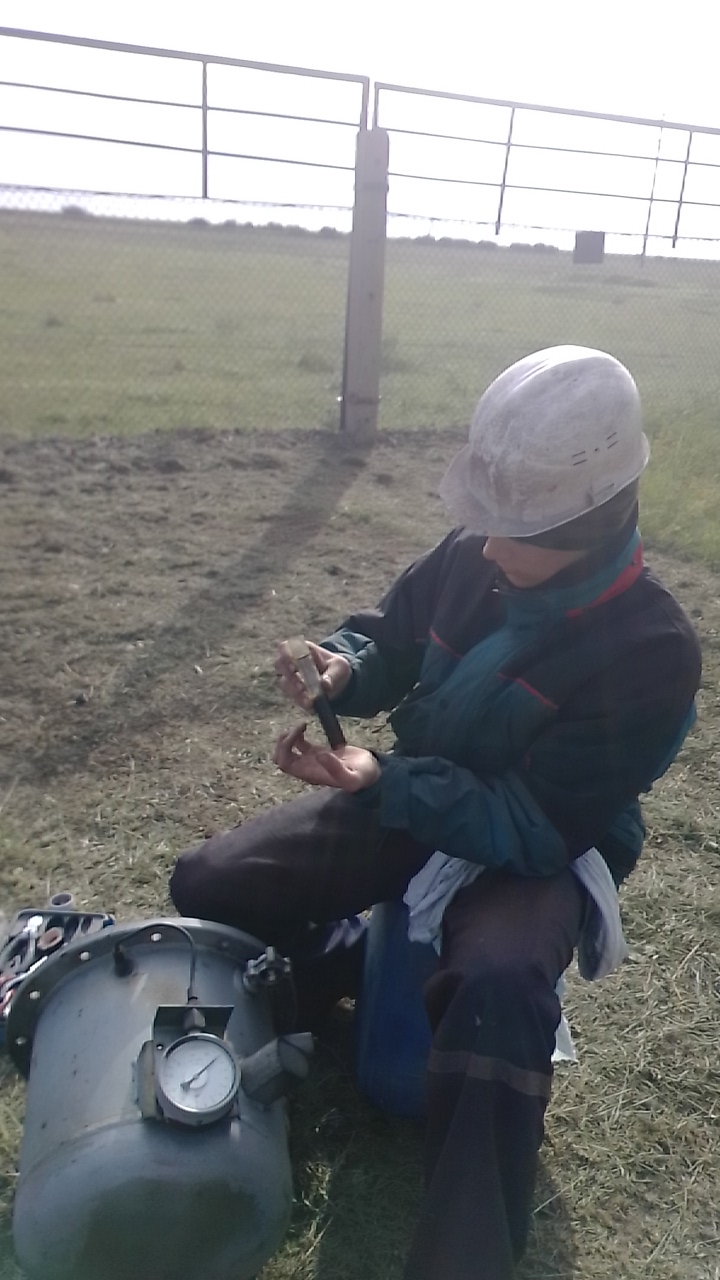 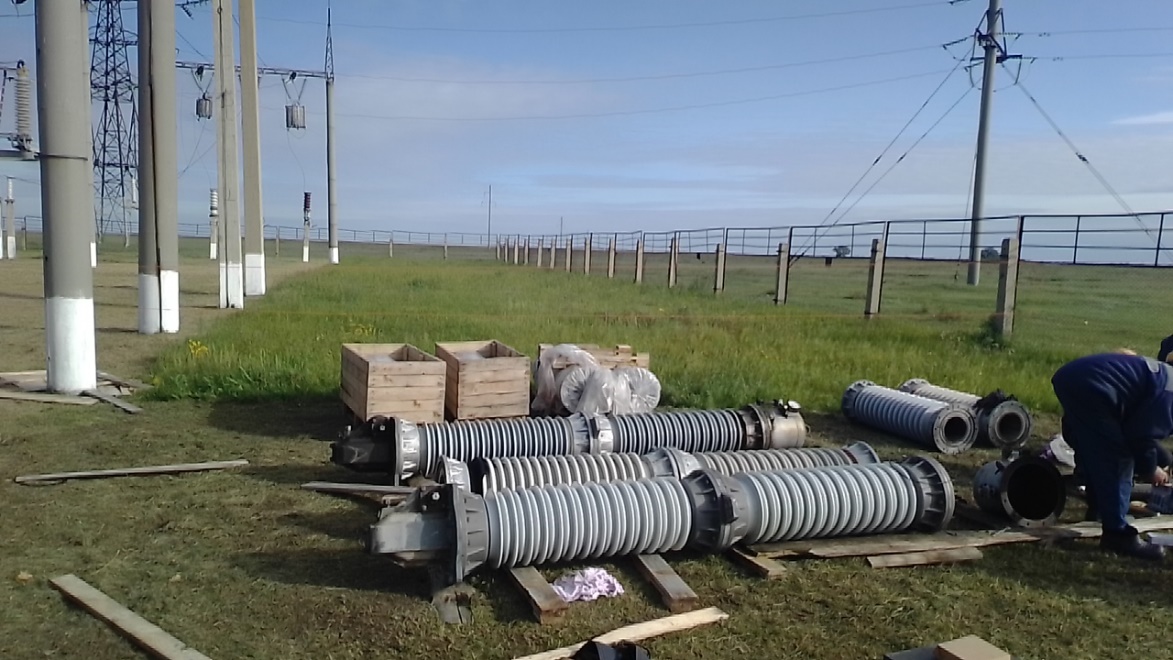 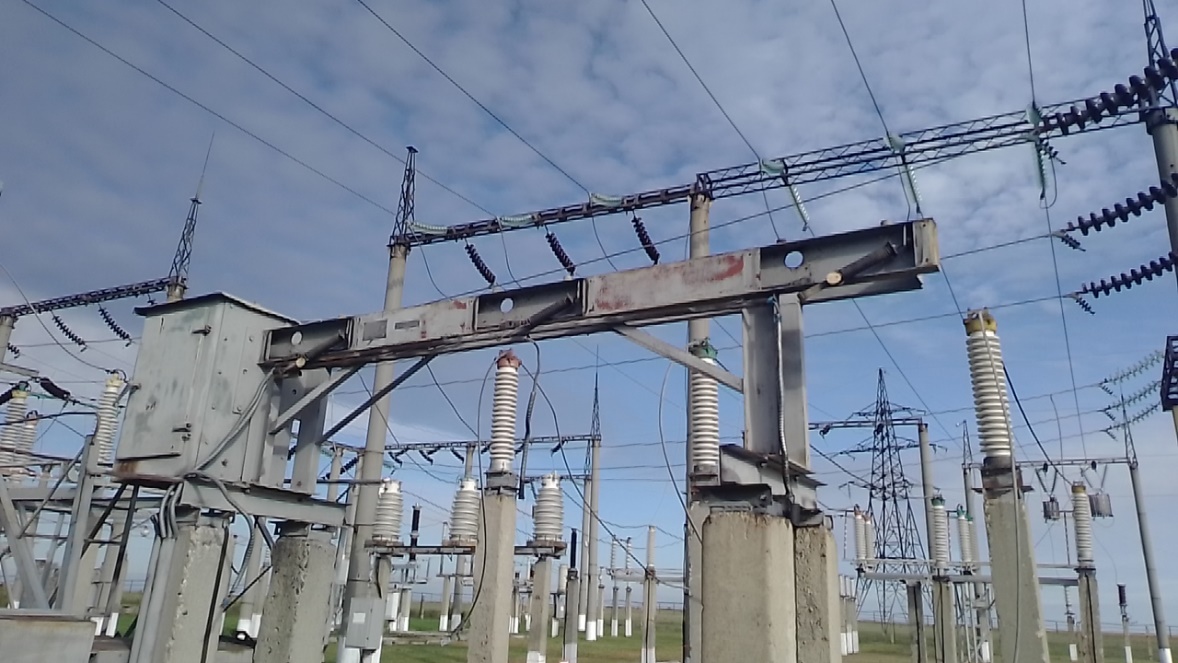 ПС 110/10кВ «Успеновка» - замена изоляции на выключателе ВМТ-110